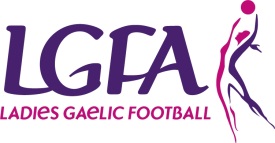 IMPORTANCE OF EFFECTIVE LEADERSHIPLeadership has a central place in the management of volunteers, especially at a community level. It is important for clubs to identify the leadership style that will best take account of volunteer needs and provide support for leaders to develop these competencies. Volunteers see strong leadership within a club as the way for them to focus on their roles. Good leadership results in some or all of the following:Provision of a safe environmentA well-run clubManageable volunteer rolesA supportive and encouraging environmentClarity and certainty about the commitment required from volunteersVolunteers feeling respected and listened toClear processes and systems for managing volunteersImplicationsWithout good leadership volunteers may be uninspired and unsure about what is expected of them and may eventually lack commitment, which will see them discontinue their volunteeringLGFA clubs must create a motivating environment for volunteers so that volunteers can achieve their own goals as well as those of the club